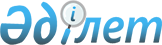 2003 жылы жұмыссыздарды қоғамдық жұмыстарға жіберу туралы
					
			Күшін жойған
			
			
		
					Алматы қаласы Әкімшілігінің 2003 жылғы 13 қаңтардағы N 1/20 қаулысы. Алматы қалалық Әділет басқармасында 2003 жылғы 17 қаңтарда N 508 тіркелді.
Қолданылу мерзiмiнің аяқталуына байланысты қаулының күші жойылды - Алматы қаласы аппарат әкімінің 2005 жылғы 1 тамыздағы N 7-916СК/05 хаты.



      Қазақстан Республикасының "Халықты жұмыспен қамту" туралы 
 Заңына 
 сәйкес және Қазақстан Республикасы Үкіметінің 2001 жылы 19 маусымдағы N 836 "Халықты жұмыспен қамту туралы" Заңын жүзеге асыру жөніндегі шаралар туралы"»
 қаулысын 
 іске асыру мақсатында, Алматы қаласының әкімшілігі қаулы етеді:




      1. 2003 жылға ұйымдар және қоғамдық жұмыстардың түрлері мен көлемінің тізімдері бекітілсін ( N 1 қосымша).




      2. Алматы қалалық еңбек, жұмыспен қамту және халықты әлеуметтік қорғау Департаменті (Нұрланов А.Ж.):



      1) қала бюджетінің 2003 жылы қоғамдық жұмыстарын өткізуге  қарастырылған қаражат шегінде бекітілген тізімдерге сәйкес жұмыссыздарды қоғамдық жұмыстарға жіберу жүргізілсін;



      2) қоғамдық жұмыстағы жұмыссыздардың еңбекақысын төлеу екінші дәрежелі банктердегі жеке есеп шоттарына аудару арқылы жүргізілсін.




      3. қоғамдық жұмысқа қатысатын жұмыссыздардың еңбекақысы ең аз айлық екі жалақы мөлшерінде белгіленсін.




      4. қалалық қаржы басқармасы (Тәжібаев Қ.К.) қоғамдық жұмыстарға жұмыссыздардың еңбекақысын төлеуге уақытында қаражат бөлінуін қамтамасыз етсін.



      5. Осы қаулының орындалуын бақылау Алматы қаласы Әкімінің  орынбасары А.Қ.Бижановқа жүктелсін.

      

Алматы қаласының Әкімі



      Әкімшілік хатшысы





Алматы қаласы Әкiмшiлiгiнiң  



2003 жылғы 13 қаңтардағы N 1/20



қаулысына№N 1 қосымша    


Алматы қаласындағы 2003 жылдағы ұйымдар,




қоғамдық жұмыс көлемдерi мен түрлерiнiң




ТIЗБЕСI*


      * Тiзбе, қоғамдық жұмыстарды өткiзу мерзiмi - 0,5 айдан бiр айға дейiнгi есебiнен құрылған. Жұмыс түрлерiне қатысатын адам саны, қатысу ұзақтығы қоғамдық жұмыстарды өткiзуге 2003 жылы қала бюджетiнде қарастырылған қаражат шегiнде өзгеруi мүмкiн.



      Жұмыссыздардың еңбекақысы жергiлiктi бюджет есебiнен ең аз екi жалақыны құрайды. Жұмыссыздарды қоғамдық жұмыста пайдаланатын ұйымдар қосымша ақы төлей алады. Қолданыстағы халықты жұмыспен қамту заңының қоғамдық жұмыстарда еңбекке ақы төлеу бөлiгiнде өзгерiстер болған жағдайда еңбекақыны мөлшерi өзгеруi мүмкiн.

      

Әкiмшiлiк хатшысы


					© 2012. Қазақстан Республикасы Әділет министрлігінің «Қазақстан Республикасының Заңнама және құқықтық ақпарат институты» ШЖҚ РМК
				
N№      Жұмыс түрлерi       !  iстейтiн адам саны   !   Жұмыс берушiлер 



____________________________!_______________________!______________________



1.      Тұрғын ұй-коммуналдық                  "Iсмер", "Игiлiк"



        шаруашылық ұйымдарына                  Ассоциациялары, коммуналдық



        көмек беру                 2306        шаруашылықтарды аудандық



                                               бөлiмдерi, қоғамдық өзiн-өзi



                                               басқару комитетi, тұрғын



                                               жай иелерiнiң кооперативтерi



___________________________________________________________________________



2.      Жол салу және оны                      Жол - пайдалану учаскелерi



        жөндеу жұмыстары            168



___________________________________________________________________________



3.      Жөндеу жұмыстары                       "Қазақ тiлi" қоғамы



        мен жарнамаға қатысу        120



___________________________________________________________________________



4.      Экологиялық сауықтыру                 "Көгалдандыру"



        және көгалдандыру мен                 ("Зелен-строй") Акционерлiк



        көркейту                    492       қоғамы, "Тәртiп" мемлекеттiк



                                              коммуналдық кәсiпорны, "Медеу



                                              мемлекеттiк табиғи паркi"



                                              мемлекеттiк мекемесi,



                                              экологиялық инспекция



___________________________________________________________________________



5.      Қоғамдық науқандарын                  Ерiктi халық жасақшылары,



        ұйымдастыруға көмек                   аудандық әскери



        көрсету                     1544      комиссариаттары,



                                              төлқұжаттық стол



___________________________________________________________________________



6.      Қала ұйымдарына көмек                 Бiрлескен кәсiпорын



        көрсету                      193      "Белкомит" Акционерлiк



                                              қоғамы, жерлеу салттық



                                              қызмет көрсету комбинаты,



                                              2-шi автокөлiк жөндеу



                                              бiрлестiгi, "Гидромаш Орион"



                                              жылу-қуат жабдықтау ашық



                                              акционерлiк қоғамы,



                                              "Ремдортехника" акционерлiк



                                              қоғамы, N 3 автобус паркi



                                              және т.б.



__________________________________________________________________________



7.      Қарт азаматтар мен                    "Дана" отбасын қолдау



        мүгедектерге күтiм                    орталығы, "Мейiрiмдiлiк"



        жасау, балалармен                     патронаждық қызметi,



        және басқа да                         "Қамқорлық" Дағдарыс



        Әлеуметтiк қызмет                     орталығы, жұқтырылған



        көрсетуге байланысты                  иммунтапшылығыны



        жұмыстарды жүргiзу          1069      синдромымен күресу және оның



                                              алдын алу жөнiндегi Орталық,



                                              "Мөлдiр" қоғамдық



                                              бiрлестiгi, Мүгедектер



                                              қоғамы, Аулалық клубтар,



                                              Балалар шығармашылық үйлерi,



                                              Алматы қалалық жұмысқа



                                              орналасуға жәрдемдесу



                                              қоғамы, "ибрат" көп балалы



                                              аналар қоғамы және т.б.



__________________________________________________________________________



8.      Басқалары                    108      "Әйелдер бастамаларының



                                              қалалық орталығы" қоғамдық



                                              бiрлестiгi, Тиiмдi саясат



                                              орталығы, Орта-Азиялық



                                              тұрақты даму жөнiндегi



                                              ақпараттық жүйесi



__________________________________________________________________________



        Барлығы                       6000
